Internet Expedition:  Design and Layout PrinciplesOn this expedition, you will be searching for definitions and explanations of the terms listed below.  You will also be working with a partner.  You have been given a list of places to journey to and search for the information (websites).  After you collect the necessary information, you will use it to create a PREZI or PowerPoint that is both informative and that uses principles of design and layout.  You can still be creative, but you must make it appealing to watch and clear in its purpose of presenting these terms and principles.  Feel free to use the sites listed below.  They have definitions and examples that you can use in your presentation.  Remember to cite them as sources on your presentation.  You should collect your information first.  This will take you 1-2 class periods.  After you have collected the information, you will need 2-3 class periods to create your presentation.  Some of you will be asked to present your PREZI to the class.  Have fun, be creative…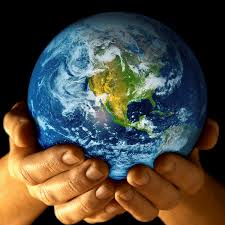 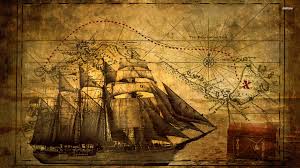 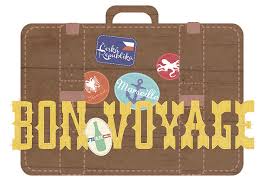 Design principles (required)Layout Principles (required)PerspectiveBackgroundsLightShadesShadowsScaleFocal PointDepthProportionBalanceVarietyEmphasisHarmonySymmetryUnityRepetition in typeColorSizeLine ThicknessShapeSpaceForegroundMiddle DistanceBackground ImageTypographyColor TheoryColor WheelPrimary ColorsSecondary ColorsTertiary ColorsEach group is responsible for definitions for the silver group.  You must choose two other color groups to complete your presentation.  You will have a total of 12 terms to define and illustrate in your presentation.  You may use Prezi or PowerPoint.Each term must have a good definition and thorough explanation including graphics that illustrate the principle.Because you will be digitally collaborating,  you must work together effectively and efficiently in your group.  You will be held accountable for your contributions to the project.You should have a title slide that includes your names, date, class period, title of project, and a table of contents listing the design and layout principles you are covering in your group’s project.Sources:http://desktoppub.about.com/cs/basic/g/principles.htmhttp://www.g-w.com/pdf/sampchap/9781566379847_ch05.pdfhttp://condor.depaul.edu/dsimpson/pers/typography.htmlhttp://www.slideboom.com/presentations/3815/Layout-Principleshttp://desktoppub.about.com/od/designprinciples/g/alignment.htmhttp://desktoppub.about.com/od/designprinciples/http://technology.tki.org.nz/Glossaryhttp://www.johnlovett.com/test.htmhttp://www.slideshare.net/guestd654d6/principles-of-designhttp://www.ursyn.com/Orchestra/pages/Toby.htmlhttp://lifehacker.com/5899904/a-non-designers-guide-to-typefaces-and-layouthttp://lifehacker.com/5899904/a-non-designers-guide-to-typefaces-and-layouthttp://www.colormatters.com/color-and-design/basic-color-theoryhttp://www.ehow.com/facts_5148163_introduction-color-theory.htmlhttp://www.ehow.com/about_5438310_color-wheel-definitions.htmlhttp://www.ehow.com/about_5366742_color-theory-kids-terms.htmlhttp://swc2.hccs.edu/tan/imc/graphics/ColorsDoc.pdf